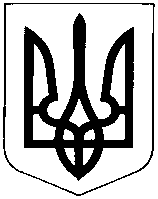 УКРАЇНАНОВОУШИЦЬКА СЕЛИЩНА РАДАНОВОУШИЦЬКОГО РАЙОНУ ХМЕЛЬНИЦЬКОЇ ОБЛАСТІР І Ш Е Н Н Я X сесії селищної ради VII скликаннявід  20 березня  2018 року №8смт. Нова Ушиця Про  внесення змін до  штатного розпису працівників відділу культури, туризму та з питань засобів масової інформації та затвердження штатного розпису працівників відділу культури, туризму та з питань засобів масової інформації   Новоушицької селищної ради.           Керуючись ст.ст. 25,26,46,59 Закону України «Про місцеве самоврядування в Україні» від 21.05.1997 року N280/97-ВР (із змінами та доповненнями), розглянувши клопотання начальника відділу культури, туризму та з питань засобів масової інформації  Новоушицької селищної ради від     2018р. № , селищна рада ВИРІШИЛА:	1. Погодити внесення змін в штатний розпис Новоушицької Центральної бібліотеки відділу культури, туризму та з питань засобів масової інформації селищної ради:  (додаток 1); 	2. Погодити внесення змін в штатний розпис  сільських бібліотек відділу культури, туризму та з питань засобів масової інформації Новоушицької селищної ради: (додаток 2,3);           3. Враховуючи зміни згідно додатку 1,3 з 01.04.2018р  затвердити штатний розпис працівників Новоушицької Центральної бібліотеки (додаток4) та  сільських бібліотек (додаток 5)  відділу культури, туризму та з питань засобів масової інформації Новоушицької селищної ради.          4. Враховуючи зміни згідно додатку 2 з 01.06.2018р  затвердити штатний розпис працівників сільських бібліотек (додаток 6 )  відділу культури, туризму та з питань засобів масової інформації Новоушицької селищної ради          5. Відділу туризму та з питань засобів масової інформації Новоушицької селищної ради провести дані зміни згідно чинного законодавства.        6. Контроль за виконанням рішення  покласти на постійні комісії селищної ради з питань планування, фінансів, бюджету та соціально-економічного розвитку (голова комісії Олійник Т.В.) та з питань освіти, культури, охорони здоров’я, молоді, фізкультури і спорту та соціального захисту населення (голова комісії Григораш А.І.).Селищний голова 					                         	О.Московчук                                                                                                                                         Додаток 1                                                                                                        до рішення X сесії селищної ради                                                                                                        VII   скликаннявід 20 березня 2018 року №8   Вивести з штатного розписуНовоушицької центральної бібліотекиВводиться в дію з 1 квітня 2018року     Секретар ради                                                              С.Мегель                                                                                                                                      Додаток 2                                                                                                        до рішення X сесії селищної ради                                                                                                        VII   скликання                                                                                                                              від 20 березня 2018 року №8Вивести з штатного розписуНовоушицької централізованої бібліотечної системи Вводиться в дію з 1червня 2018року     Секретар ради                                                              С.Мегель                                                                                                                                 Додаток 3                                                                                                        до рішення X сесії селищної ради                                                                                                        VII   скликання                                                                                                                      від 20 березня 2018 року №8Ввести до штатного розписуНовоушицької централізованої бібліотечної системи Вводиться в дію з 1 квітня 2018року     Секретар ради                                                              С.Мегель Секретар селищної ради	С.МегельСекретар селищної ради	                                    С.Мегель№з/пНазва посадиКількість штатних посадПосадовий оклад (грн.)Фонд заробітної плати на місяць (грн.)1Бібліотекар 1 категорії13471,005553,60Всього13471,005553,60№з/пНазва посадиКількість штатних посадПосадовий оклад (грн.)Фонд заробітної плати на місяць (грн.)1Бібліотекар с.Щербівці 0,253735,001401,002Бібліотекар с.Жабинці0,53048,001981,203Зав.філіалом с.Отроків0,53735,002241,60Всього1,2510518,005623,80№з/пНазва посадиКількість штатних посадПосадовий оклад (грн.)Фонд заробітної плати на місяць (грн.)1Зав.філіалом с.Мала Стружка13735,004482,00Всього13735,004482,00Додаток 4                               ШТАТНИЙ РОЗПИС на 2018 рік                               ШТАТНИЙ РОЗПИС на 2018 рік                               ШТАТНИЙ РОЗПИС на 2018 рік                               ШТАТНИЙ РОЗПИС на 2018 рік                               ШТАТНИЙ РОЗПИС на 2018 рік                               ШТАТНИЙ РОЗПИС на 2018 рікНовоушицька центральна районна бібліотекаНовоушицька центральна районна бібліотекаНовоушицька центральна районна бібліотекаНовоушицька центральна районна бібліотекаНовоушицька центральна районна бібліотекаНовоушицька центральна районна бібліотекавводиться в дію з 1 квітня 2018 рокувводиться в дію з 1 квітня 2018 рокувводиться в дію з 1 квітня 2018 рокувводиться в дію з 1 квітня 2018 рокувводиться в дію з 1 квітня 2018 рокувводиться в дію з 1 квітня 2018 року№ з/п                           Назва посадиКількість штатних посад  Кількість штатних посад  Посадовий оклад (грн)Фонд заробітної плати на місяць (гнр.)№ з/п                           Назва посадиКількість штатних посад  Кількість штатних посад  Посадовий оклад (грн)Фонд заробітної плати на місяць (гнр.)№ з/п                           Назва посадиКількість штатних посад  Кількість штатних посад  Посадовий оклад (грн)Фонд заробітної плати на місяць (гнр.)1Директор1140008400,002Провідний методист1137356349,503Провідний редактор1134715206,504Бібліотекар 1категорії1132074489,805Провідний бібліотекар1137355602,506Бібліотекар 1категорії1130483723,007Бібліотекар 1категорії1132074169,108Оператор компютерної техніки1123963723,009Заступник директора по роботі здітьми1138006460,0010Бібіліотекар 2категорії1132075131,2011Технічний персонал111921,003723,00Всього111135727,0056977,60                                                       Додаток 5ШТАТНИЙ РОЗПИС на 2018 рікШТАТНИЙ РОЗПИС на 2018 рікШТАТНИЙ РОЗПИС на 2018 рікШТАТНИЙ РОЗПИС на 2018 рікШТАТНИЙ РОЗПИС на 2018 рікСільські біблотекиСільські біблотекиСільські біблотекиСільські біблотекиСільські біблотекивводиться в дію з 1 квітня 2018 рокувводиться в дію з 1 квітня 2018 рокувводиться в дію з 1 квітня 2018 рокувводиться в дію з 1 квітня 2018 рокувводиться в дію з 1 квітня 2018 року№ з/п                           Назва посадиКількість штатних посад  Посадовий оклад (грн)Фонд заробітної плати на місяць (гнр.)№ з/п                           Назва посадиКількість штатних посад  Посадовий оклад (грн)Фонд заробітної плати на місяць (гнр.)№ з/п                           Назва посадиКількість штатних посад  Посадовий оклад (грн)Фонд заробітної плати на місяць (гнр.)1бібліотекар 1категорії с.Пилипківці0,753471,003904,502Зав.філіалом с.Капустяни0,53735,002802,003Зав.філіалом с.Шебутинці0,53735,002802,004Зав.філіалом с.Куражин13735,005229,005бібліотекар с.Косиківці0,53048,001981,206Зав.філіалом с.Пилипи-Хребтіївські0,53735,002802,007бібліотекар с.хХребтіїв0,753471,003904,508бібліотекар с.Антонівка0,753471,003904,509бібліотекар с.Щербівці0,253735,001401,0010Зав.філіалом с.Мала Стружка13735,004482,0011Зав.філіалом с.Струга13735,005602,5012біліотекар 1категорії с.Рудківці0,753471,003904,5013Зав.філіалом с.Глібів0,753048,002971,8014бібліотекар с.Браїлівка13471,004165,2015бібліотекар с.Жабинці0,53048,001981,2016Зав.філіалом с.Березівка0,53735,002241,6017Зав.філіалом с.Івашківці0,753471,003383,9018Зав.філіалом с.Куча13735,004855,5019бібліотекар с.Слобідка0,53471,002604,0020Зав.філіалом с.Песець0,753735,004201,5021Зав.філіалом с.Вільховець13471,004165,2022Зав.філіалом с.Отроків0,53735,002241,60Всього15,577997,0075531,20                                          додаток 6ШТАТНИЙ РОЗПИС на 2018 рікШТАТНИЙ РОЗПИС на 2018 рікСільські біблотекиСільські біблотекивводиться в дію з 1 червня 2018 рокувводиться в дію з 1 червня 2018 року№ з/п                           Назва посадиКількість штатних посад  Посадовий оклад (грн)Фонд заробітної плати на місяць (гнр.)Фонд заробітної плати на місяць (гнр.)Фонд заробітної плати на місяць (гнр.)1бібліотекар 1категорії с.Пилипківці0,753471,003904,502Зав.філіалом с.Капустяни0,53735,002802,003Зав.філіалом с.Шебутинці0,53735,002802,004Зав.філіалом с.Куражин13735,005229,005бібліотекар с.Косиківці0,53048,001981,206Зав.філіалом с.Пилипи-Хребтіївські0,53735,002802,007бібліотекар с.хХребтіїв0,753471,003904,508бібліотекар с.Антонівка0,753471,003904,509Зав.філіалом с.Мала Стружка13735,004482,0010Зав.філіалом с.Струга13735,005602,5011біліотекар 1категорії с.Рудківці0,753471,003904,5012Зав.філіалом с.Глібів0,753048,002971,8013бібліотекар с.Браїлівка13471,004165,2014Зав.філіалом с.Березівка0,53735,002241,6015Зав.філіалом с.Івашківці0,753471,003383,9016Зав.філіалом с.Куча13735,004855,5017бібліотекар с.Слобідка0,53471,002604,0018Зав.філіалом с.Песець0,753735,004201,5019Зав.філіалом с.Вільховець13471,004165,20Всього14,2567479,0069907,40Секретар селищної ради	                С.МегельСекретар селищної ради	                С.Мегель